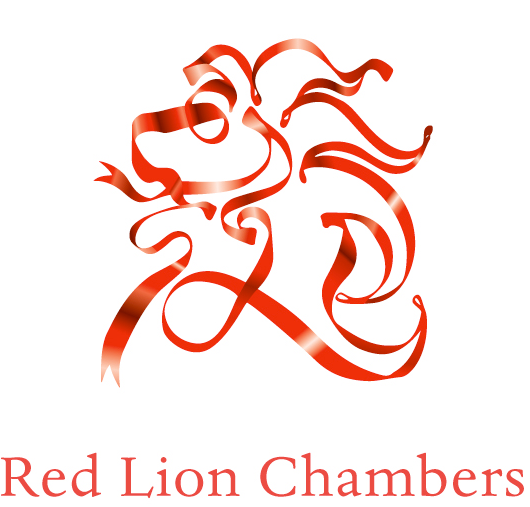 EQUAL OPPORTUNITIES MONITORING FORMStrictly Private and ConfidentialRed Lion Chambers wishes to ensure that we are able to recruit the most talented pupils to our chambers. We value the diversity of backgrounds, skills and experiences found in our chambers, and actively promote an inclusive culture. As part of meeting our commitments to equality and diversity, our chambers collects and analyses statistical information on those that apply for positions here. This enables us to ensure that we continue to attract and select our pupils and members solely on the basis of talent and their potential to succeed. The information that you are asked to provide in the section below will be treated in the strictest confidence. The information requested covers those areas in the BSB’s Equality Rules and Guidance. It will be held confidentially by the Secretary to the Education and Training Committee and will be used solely for statistical monitoring purposes. The answers to the following questions will play no part in the recruitment exercise.You are not obliged to answer all or any of the questions but in providing this information you will help us to ensure that our recruitment is fair and objective. Q1. Please put an X in the box below to indicate whether you are: Q2. From the list of age bands below please put an X in the box to indicate the category that includes your current age in years: Q3. What is your ethnic group? Choose one of the groups below to indicate your ethnic group (please put an X in one box only): Q4. Do you consider yourself to have a disability? (The Equality Act 2010 defines a person as having a disability if he or she has a physical or mental impairment, which has a substantial long term, adverse effect on his or her ability to carry out normal day‐to‐day activities. “Long term” means that the impairment is likely to or has lasted for 12 months or more). Do you consider yourself to have a disability according to the definition above? Are your day to day activities limited because of a health problem or disability which has lasted, or is expected to last, at least 12 months? If you would like to discuss any reasonable adjustments to the recruitment process please contact us. This information will not be used in the selection process. Q.5 What is your sexual orientation? Q6. What is your religion or belief? Q7. What is your socio‐economic background? If you went to university were you part of the first generation of your family to do so? Did you mainly attend a state or fee-paying school between the ages of 11‐18? If you attended a fee-paying school, did you ever receive any kind of financial award to cover 50% or more of the school fees? Q.8 Do you have caring responsibilities? Are you a primary carer for a child or children under 18? Do you look after or give any help or support to family members, friends, neighbours or others because of either:   Long term physical or mental ill‐health/disability   Problems related to old age (Do not count anything you do as part of your paid employment). MaleFemaleUnder 2525‐34 35‐44 45‐54 55‐64 65+ WhiteBritish/English/Welsh/Northern Irish /ScottishIrishGypsy or Irish TravellerAny other White backgroundBlack/African/Caribbean/Black BritishCaribbeanAfricanAny Other Black/Caribbean/Black British backgroundMixed White/Black CaribbeanWhite/Black AfricanWhite/Asian Other mixed ethnic backgroundAsian or Asian BritishIndian Pakistani Bangladeshi Chinese Other Asian ethnic background Other ethnic groupArabAny other ethnic background YesNoYes, limited a lotYes, limited a littleNoBisexual Gay Man Gay woman/lesbian Heterosexual Other No religion or belief Buddhist Christian (all denominations) Hindu Jewish Muslim Sikh Any other religion YesNoI did not attend UniversityStateFee-payingYesNoYesNoNoYes, 1-19 hours per weekYes, 20-49 hours per weekYes, 50 hours or more per week